鹤壁市地方标准DB 4106/T XXXX—2023一年两季鲜食玉米生产技术规程点击此处添加标准名称的英文译名2023 - XX - XX发布2023 - XX - XX实施鹤壁市市场监督管理局  发布前言本文件按照GB/T 1.1—2020《标准化工作导则  第1部分：标准化文件的结构和起草规则》的规定起草。本文件由鹤壁市农业科学院提出并归口。本文件起草单位：鹤壁市农业科学院。本文件主要起草人：王小星、张琪、李建军、许培、原明月、刘桂海、常俊香。范围本文件规定了一年两季鲜食玉米生产过程中的技术要求，包括品种选择、土地准备、播种、田间管理、施肥与灌溉、病虫害防治、收获与储存等。本文件适用于鹤壁地区一年两季鲜食玉米的大田生产。规范性引用文件GB 5084-2021  农业灌溉水质标准GB 15618  土壤环境质量标准GB/T 15063-2020  复合肥料GB/T 15671-2009  农作物薄膜包衣种子技术条件GB/T 8321.10  农药合理使用准则（十）NY/T 1868-2021  肥料合理使用准则  有机肥料DB4106/T 11-2020  鲜食糯玉米生产技术规程术语和定义
鲜食玉米在适宜采收期收获嫩果穗为食用对象的甜玉米、糯玉米。
适宜采收期鲜食玉米品种果穗品质最好的时期，此时最能体现鲜食玉米品种特征。
一年两季鲜食玉米通过播种时间调整，实现一年两季鲜食玉米早春露地或覆膜栽培和晚季露地栽培的生产方式。生产条件地块选择选择生态条件良好，地势平坦，不积水，排灌设施配套完善的生产区域，适宜机械化作业且交通方便的地块。土壤环境质量应符合GB 15618的要求。隔离条件隔离条件和措施应按照DB 4106/T 11-2020中的要求进行。生产管理技术播种时间第一季早春播种时间宜为3月20日至4月15日，7月10日前收获结束；第二季播种时间宜为7月20日前，10月10日前收获结束。整地与基肥前茬作物收获后，应及时灭茬深耕。第一季鲜食玉米播前每667 m²准备1000 kg～1500 kg腐熟有机肥和40 kg～50 kg复合肥作为基肥施用。第二季鲜食玉米为免耕直播，前茬秸秆处理后，每667 m²使用40 kg～50 kg复合肥作基肥，种肥同播。所用的有机肥料应符合NY/T 1868-2021的要求，复合肥应符合GB/T 15063-2020的要求.品种选择与种子准备品种选择应选择经审定推广，适合本地区生态条件和市场需求的鲜食玉米品种。第一季鲜食玉米要选择耐低温、春播鲜穗采收期在90 d以内的品种；第二季要选择抗病、抗倒、夏播鲜穗采收期在75 d左右的品种。种子处理所用种子应经包衣拌种处理，所用农药应符合GB/T 15671-2009技术条件的要求。第一季鲜食玉米播种技术开沟施肥有机肥随土壤耕作一次性全部施入。复合肥作为种肥人工或机械施入。播种早春播种应选择土壤5 cm深度处温度稳定在10 ℃时进行。采用地膜覆盖栽培时可适当提前播种时间。播种按宽窄行进行，宽行70 cm，窄行50 cm，播种密度以3500株/亩为宜。播种后及时覆膜，并压紧压实。第二季鲜食玉米播种技术采用种肥异位同步播种机播种，播种深度5 cm；肥料铲与播种铲间距10 cm～15 cm。苗期管理技术一播全苗技术播种后及时灌溉，保持田间相对持水量70%，有利于种子萌发一致。灌溉用水要符合GB 5084-2021的规定。间苗定苗出苗后查看苗情，及时移苗补缺，三叶一心时去弱留壮，及时定苗。杂草防治播后苗前或苗后采用硝磺草酮等对鲜食玉米安全性高的除草剂防治杂草。肥水管理技术水分管理技术鲜食玉米应保证水分供应，出现旱象时及时灌溉补水；若遇积水，应及时排水。肥料管理技术鲜食玉米应重视花期施肥。按照每667 m²施入10 kg～15 kg尿素，5 kg～10 kg氯化钾。叶面喷施0.1%～0.2%硫酸锌溶液和磷酸二氢钾500～800倍液。病虫防治技术鲜食玉米病虫草害主要有苗期草地滩夜蛾、花期玉米螟、小夜蛾、地下害虫和后期玉米锈病、小斑病、大斑病等。防治方法参见附录A.1，农药使用按GB/T 8321.10执行。鲜食玉米果穗采收前10 d禁用任何农药。收获适宜采收期标准一般指甜玉米授粉20 d～22 d左右，籽粒含水率685%～74%、果穗含水率69%～75%时；糯玉米授粉后22 d～26 d左右，籽粒含水率59%～64%、果穗含水率60%～65%时。采收与处理要求早晨采收，采收随时运输，4 h内处理完毕或上市销售。不能及时处理的，采收后在迅速以冰水浴等方式降温并冷藏，贮藏时间不宜超过48 h。生产档案应建立生产档案，详细记录产地环境、生产技术、采用的生产资料和田间管理采用的具体措施，并保存2年以上。
（规范性）
鲜食玉米主要病虫草害种类及其防治方法表A.1 给出了鲜食玉米主要病虫草害种类及其防治方法鲜食玉米主要病虫草害种类及其防治方法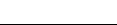 ICS  65.020.20 CCS  B 05 4106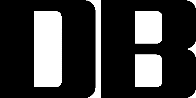 防治对象使用药剂试剂用量使用方法每季作物最多使用次数最后一次施药距收获的天数（安全间隔期）/d备注茎基腐病5%甲基异柳磷＋10%福美双1:40～1:50（药种比）拌种1--锈病25%丙环唑乳油稀释至1500倍液喷雾---锈病40%唑醚·戊唑醇悬浮液每667 m2用量15 mL～25 mL喷雾---丝黑穗病12.5%烯唑醇可湿性粉剂每1 kg种子用量5 g～7 g拌种--播种前拌种玉米螟3%辛硫磷颗粒剂每667 m2用量250 g～350 g撒施1-喇叭口期施药地下害虫20%顺式氯氰菊酯悬浮种衣剂1.5 mL/kg～1.75 mL/kg种子包衣1--地下害虫35%呋喃丹种衣剂每100 g种子用药2 g～2.9 g拌种---一年生禾本科杂草及部分阔叶杂草90%乙草胺乳油每667 m2用量100 mL～155 mL喷雾1-播后苗前施用一年生禾本科杂草及部分阔叶杂草48%麦草畏水剂每667 m2用量25 mL～40 mL喷雾--玉米4～6叶期喷施